Резюме                                     Личные данные:	ФИО: Назарбаев Азизбек Талантбекович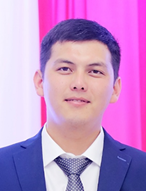 Дата рождения: 05.10.1989Электронная почта: azizbek.kg@mail.ruТелефон: +996558508580Предпочтительный способ связи: whatsapp, e-mail.Город: Бишкек, КыргызстанОбразование: 2007-2012гг. Кыргызская государственная медицинская академияИм. И.К. Ахунбаева. Стоматологический факультет.2012-2014гг. Ординатура, в ФПМО при КГМА им. И.К. Ахунбаева Специальность: врач стоматолог общей практики.Опыт работы:2012-2014гг. Стоматологический учебно-научный клинический центр. Врач ординатор общей практики.2014-2015гг. мед. Колледж ИСИТО преподаватель стоматологии.2015-2016гг стоматологическая  клиника «Азиястом»2016 – по данное время: медицинский центр «Азмед»Врач стоматолог Профессиональные навыки:Самостоятельный прием пациентов.Инструментальная обработка зубов при помощи УЗ аппаратов, Air flow. Эстетическое восстановление всех групп зубов композитами.Современная обработка и пломбирование каналов.Изготовление съемных и не съемных протезов.Удаление ретинированных и дистопированных зубов.Зубосохраняющие операции.Проведение и анализ снимков на визиографе и рентген-аппарате.Работа в четыре руки.Знание языковКыргызский  свободное владение (родной язык)Русский свободное владениеАнглийский разговорный уровень Казахский   разговорный уровеньУзбекский разговорный уровеньДополнительные сведенияКоммуникабельность, нацеленность на результат, стрессоустойчивость, стремление к развитию и профессиональному росту и отсутствие вредных привычек. 